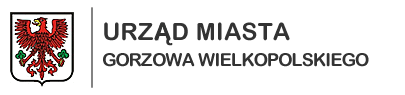 NUMER DRUKU:WKU-02KARTA SPRAWYNAZWA SPRAWY:Nagroda Kulturalna Prezydenta Miasta Gorzowa WielkopolskiegoOGÓLNY OPIS:Procedura przyznawania Nagród Kulturalnych Prezydenta Miasta Gorzowa WielkopolskiegoWYMAGANE DOKUMENTY:1. Wniosek powinien zawierać w szczególności:dane osobowe kandydata wraz ze zgodą na przetwarzanie danych osobowych na potrzeby wyłonienia kandydatów do nagrody lub dane instytucji/organizacji,dane osoby wnioskodawcy wraz ze zgodą  na przetwarzanie danych osobowych na potrzeby wyłonienia kandydatów do nagrody;uzasadnienie wniosku poparte dokumentacją;do wniosku można dołączyć kserokopie lub pliki w wersji elektronicznej.2. Dokumenty, o których mowa w pkt. 1 ust. 3 i 4, nie podlegają zwrotowi. 3. Wnioski należy składać w kopercie opatrzonej odpowiednią wizytówką (wzór wizytówki do pobrania),4. Wniosek o Nagrodę Kulturalną może złożyć pełnoletnia osoba fizyczna, osoba prawna lub inny podmiot.SPOSÓB ZAŁATWIENIA SPRAWY:Złożenie wniosku wraz z załącznikami (wzór wniosku do pobrania).Prezydent Miasta przyznaje maksymalnie dwie Nagrody Kulturalne w jednym roku kalendarzowym.Nagrodę Kulturalną stanowi pamiątkowa statuetka oraz kwota pieniężna.Kandydaci do nagrody oraz jej laureaci ogłaszani są podczas uroczystej Inauguracji Sezonu Kulturalnego.MIEJSCE SKŁADANIA/ODBIORU DOKUMENTÓW:Osobiście w Kancelariach Urzędu Miasta Gorzowa Wielkopolskiego, ul. Sikorskiego 4, ul. Myśliborskiej 34.Drogą pocztową na adres: Urząd Miasta Gorzowa Wielkopolskiego, Wydział Kultury  ul. Sikorskiego 4,  66-400 Gorzów Wielkopolski (o terminie złożenia wniosku decyduje data stempla pocztowego).JEDNOSTKA ODPOWIEDZIALNA:Wydział Kultury, ul. Kazimierza Wielkiego 1, 66-400 Gorzów Wielkopolski, tel. 95 7355 882.OPŁATY:Nie dotyczyTERMIN ZAŁATWIENIA SPRAWY:Termin podawany jest każdego roku do publicznej wiadomości w Biuletynie Informacji Publicznej oraz  na stronie www.gorzow.plTRYBY ODWOŁAWCZE:Nie stosuje się trybu odwoławczego.UWAGI:Nagroda Kulturalna może być przyznawana we wszystkich dziedzinach kultury i sztuki, zarówno za osiągnięcia artystyczne, jak i sukcesy w organizacji kultury, upowszechnianiu jej wartości oraz edukacji kulturalnej związanej z Miastem Gorzowem Wielkopolskim osobie fizycznej, osobie prawnej lub innemu podmiotowi w szczególności: stowarzyszeniu, fundacji, instytucji kultury, związkowi twórczemu, zespołowi artystycznemu.PODSTAWA PRAWNA:Ustawa z dnia 25 października 1991r. o organizowaniu i prowadzeniu działalności kulturalnej (Dz. U. z 2020 r. poz. 194 z późn. zm.); Uchwała nr XXX/334/2012 Rady Miasta Gorzowa Wlkp. z dnia 30 maja 2012 r. w sprawie ustanowienia Nagrody Kulturalnej Prezydenta Miasta Gorzowa Wielkopolskiego oraz warunków i trybu jej przyznawania (Dz. Urz. Woj. Lubuskiego z 2024, poz. 207).PLIKI DO POBRANIA:Wniosek o przyznanie Nagrody Kulturalnej Prezydenta Miasta- WKU-02-01;Wzór wizytówki-WKU-02-02;Uchwała nr XXX/334/2012 Rady Miasta Gorzowa Wlkp. z dnia 30 maja 2012 r.;Klauzula informacyjna.Opracował (data i podpis):Sprawdził (data i podpis):Zatwierdził (data i podpis):Agata MaćkowiakPodinspektorWydział Kultury15.02.2024 r.Ina Czaińska DyrektorWydziału Kultury 15.02.2024 r.Małgorzata DomagałaZastępca Prezydenta Miasta15.02.2024 r.